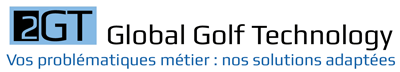 Durée :3 à 4 jours en fonction des modules du logiciel utilisésTarif : 900 € HT par jourHoraires :09h00 – 12h3013h30 – 17h00Date : A définirLieu : Présentiel en entreprise ou distancielNombre de participants :Mini. 1 - Maxi. 8Modalités et délais d’accès :Information et inscriptionformation@2gt.fr09 51 38 51 69Inscription au plus tard 5 jours ouvrés avant la date souhaitée.Accessibilité :Pour toute situation de handicap merci de nous contacter au préalable pour étudier les possibilités d’adaptation.Langue utilisée lors de la formationFrançaisValidation de la formation :Attestation de fin de formationEvaluation de la formation :Enquête de satisfaction à chaud en fin de formation puis enquête client à 3 moisPublic cibleDurée :3 à 4 jours en fonction des modules du logiciel utilisésTarif : 900 € HT par jourHoraires :09h00 – 12h3013h30 – 17h00Date : A définirLieu : Présentiel en entreprise ou distancielNombre de participants :Mini. 1 - Maxi. 8Modalités et délais d’accès :Information et inscriptionformation@2gt.fr09 51 38 51 69Inscription au plus tard 5 jours ouvrés avant la date souhaitée.Accessibilité :Pour toute situation de handicap merci de nous contacter au préalable pour étudier les possibilités d’adaptation.Langue utilisée lors de la formationFrançaisValidation de la formation :Attestation de fin de formationEvaluation de la formation :Enquête de satisfaction à chaud en fin de formation puis enquête client à 3 moisToute personne étant amenée à utiliser le logiciel NetGolf (personnel d’accueil, responsable opérationnel, responsable Proshop, directeur de Golf, comptable)Durée :3 à 4 jours en fonction des modules du logiciel utilisésTarif : 900 € HT par jourHoraires :09h00 – 12h3013h30 – 17h00Date : A définirLieu : Présentiel en entreprise ou distancielNombre de participants :Mini. 1 - Maxi. 8Modalités et délais d’accès :Information et inscriptionformation@2gt.fr09 51 38 51 69Inscription au plus tard 5 jours ouvrés avant la date souhaitée.Accessibilité :Pour toute situation de handicap merci de nous contacter au préalable pour étudier les possibilités d’adaptation.Langue utilisée lors de la formationFrançaisValidation de la formation :Attestation de fin de formationEvaluation de la formation :Enquête de satisfaction à chaud en fin de formation puis enquête client à 3 moisPrérequisDurée :3 à 4 jours en fonction des modules du logiciel utilisésTarif : 900 € HT par jourHoraires :09h00 – 12h3013h30 – 17h00Date : A définirLieu : Présentiel en entreprise ou distancielNombre de participants :Mini. 1 - Maxi. 8Modalités et délais d’accès :Information et inscriptionformation@2gt.fr09 51 38 51 69Inscription au plus tard 5 jours ouvrés avant la date souhaitée.Accessibilité :Pour toute situation de handicap merci de nous contacter au préalable pour étudier les possibilités d’adaptation.Langue utilisée lors de la formationFrançaisValidation de la formation :Attestation de fin de formationEvaluation de la formation :Enquête de satisfaction à chaud en fin de formation puis enquête client à 3 moisSavoir lire et écrireMaitriser les bases de l’information (Bureautique, mail, internet)Connaitre les métiers du golfDurée :3 à 4 jours en fonction des modules du logiciel utilisésTarif : 900 € HT par jourHoraires :09h00 – 12h3013h30 – 17h00Date : A définirLieu : Présentiel en entreprise ou distancielNombre de participants :Mini. 1 - Maxi. 8Modalités et délais d’accès :Information et inscriptionformation@2gt.fr09 51 38 51 69Inscription au plus tard 5 jours ouvrés avant la date souhaitée.Accessibilité :Pour toute situation de handicap merci de nous contacter au préalable pour étudier les possibilités d’adaptation.Langue utilisée lors de la formationFrançaisValidation de la formation :Attestation de fin de formationEvaluation de la formation :Enquête de satisfaction à chaud en fin de formation puis enquête client à 3 moisObjectifs pédagogiquesDurée :3 à 4 jours en fonction des modules du logiciel utilisésTarif : 900 € HT par jourHoraires :09h00 – 12h3013h30 – 17h00Date : A définirLieu : Présentiel en entreprise ou distancielNombre de participants :Mini. 1 - Maxi. 8Modalités et délais d’accès :Information et inscriptionformation@2gt.fr09 51 38 51 69Inscription au plus tard 5 jours ouvrés avant la date souhaitée.Accessibilité :Pour toute situation de handicap merci de nous contacter au préalable pour étudier les possibilités d’adaptation.Langue utilisée lors de la formationFrançaisValidation de la formation :Attestation de fin de formationEvaluation de la formation :Enquête de satisfaction à chaud en fin de formation puis enquête client à 3 moisCompétences à acquérir et consolider : • Utilisation de l’outil informatique• Utilisation de NetGolf en situation professionnelle tant dans la partie administrative que dans la relation clientDurant la formation, les stagiaires apprendront à :• Utiliser les différents services proposés par NetGolf• Améliorer le comportement relationnel vis-à-vis du client• Optimiser leur processus administratif grâce à l’outil informatiqueA l’issue de la formation, le stagiaire sera capable de :• Gérer le quotidien d’un accueil de golf• Gérer l’activité d’une boutique de golf• Monitorer son activité grâce à l’outil informatiqueDurée :3 à 4 jours en fonction des modules du logiciel utilisésTarif : 900 € HT par jourHoraires :09h00 – 12h3013h30 – 17h00Date : A définirLieu : Présentiel en entreprise ou distancielNombre de participants :Mini. 1 - Maxi. 8Modalités et délais d’accès :Information et inscriptionformation@2gt.fr09 51 38 51 69Inscription au plus tard 5 jours ouvrés avant la date souhaitée.Accessibilité :Pour toute situation de handicap merci de nous contacter au préalable pour étudier les possibilités d’adaptation.Langue utilisée lors de la formationFrançaisValidation de la formation :Attestation de fin de formationEvaluation de la formation :Enquête de satisfaction à chaud en fin de formation puis enquête client à 3 moisMéthodes et moyens pédagogiques, évaluation et suiviDurée :3 à 4 jours en fonction des modules du logiciel utilisésTarif : 900 € HT par jourHoraires :09h00 – 12h3013h30 – 17h00Date : A définirLieu : Présentiel en entreprise ou distancielNombre de participants :Mini. 1 - Maxi. 8Modalités et délais d’accès :Information et inscriptionformation@2gt.fr09 51 38 51 69Inscription au plus tard 5 jours ouvrés avant la date souhaitée.Accessibilité :Pour toute situation de handicap merci de nous contacter au préalable pour étudier les possibilités d’adaptation.Langue utilisée lors de la formationFrançaisValidation de la formation :Attestation de fin de formationEvaluation de la formation :Enquête de satisfaction à chaud en fin de formation puis enquête client à 3 moisFormation en intra-entreprise selon deux modalités possibles :en présentiel et journées consécutives sur les golfs concernés en distanciel avec possibilités de 6 demi-journées non consécutivesTravail en salle de réunion pour l’apprentissage théoriquePratique sur logiciel en situation réelle, devant le golfeurExercices pratiques et mises en situations proposés par le formateurAnalyse collaborative des solution proposées par les stagiairesAuto-évaluation des stagiaires par QCMGrilles d’évaluationsFeuille d’émargement signée par demi-journée par chaque stagiaire et le formateurDurée :3 à 4 jours en fonction des modules du logiciel utilisésTarif : 900 € HT par jourHoraires :09h00 – 12h3013h30 – 17h00Date : A définirLieu : Présentiel en entreprise ou distancielNombre de participants :Mini. 1 - Maxi. 8Modalités et délais d’accès :Information et inscriptionformation@2gt.fr09 51 38 51 69Inscription au plus tard 5 jours ouvrés avant la date souhaitée.Accessibilité :Pour toute situation de handicap merci de nous contacter au préalable pour étudier les possibilités d’adaptation.Langue utilisée lors de la formationFrançaisValidation de la formation :Attestation de fin de formationEvaluation de la formation :Enquête de satisfaction à chaud en fin de formation puis enquête client à 3 moisMoyens techniquesDurée :3 à 4 jours en fonction des modules du logiciel utilisésTarif : 900 € HT par jourHoraires :09h00 – 12h3013h30 – 17h00Date : A définirLieu : Présentiel en entreprise ou distancielNombre de participants :Mini. 1 - Maxi. 8Modalités et délais d’accès :Information et inscriptionformation@2gt.fr09 51 38 51 69Inscription au plus tard 5 jours ouvrés avant la date souhaitée.Accessibilité :Pour toute situation de handicap merci de nous contacter au préalable pour étudier les possibilités d’adaptation.Langue utilisée lors de la formationFrançaisValidation de la formation :Attestation de fin de formationEvaluation de la formation :Enquête de satisfaction à chaud en fin de formation puis enquête client à 3 mois- Salle de formation aux normes de sécurité et d’accessibilité, équipée d’un accès à internet, d’un vidéoprojecteur et d’un ordinateur pour 2 stagiaires minimum- Logiciel école mis à la disposition des stagiaires- Outil de visioconférence et de prise en main à distance pour les formations en distancielDurée :3 à 4 jours en fonction des modules du logiciel utilisésTarif : 900 € HT par jourHoraires :09h00 – 12h3013h30 – 17h00Date : A définirLieu : Présentiel en entreprise ou distancielNombre de participants :Mini. 1 - Maxi. 8Modalités et délais d’accès :Information et inscriptionformation@2gt.fr09 51 38 51 69Inscription au plus tard 5 jours ouvrés avant la date souhaitée.Accessibilité :Pour toute situation de handicap merci de nous contacter au préalable pour étudier les possibilités d’adaptation.Langue utilisée lors de la formationFrançaisValidation de la formation :Attestation de fin de formationEvaluation de la formation :Enquête de satisfaction à chaud en fin de formation puis enquête client à 3 moisEncadrement et formateur : Julien SEURATDurée :3 à 4 jours en fonction des modules du logiciel utilisésTarif : 900 € HT par jourHoraires :09h00 – 12h3013h30 – 17h00Date : A définirLieu : Présentiel en entreprise ou distancielNombre de participants :Mini. 1 - Maxi. 8Modalités et délais d’accès :Information et inscriptionformation@2gt.fr09 51 38 51 69Inscription au plus tard 5 jours ouvrés avant la date souhaitée.Accessibilité :Pour toute situation de handicap merci de nous contacter au préalable pour étudier les possibilités d’adaptation.Langue utilisée lors de la formationFrançaisValidation de la formation :Attestation de fin de formationEvaluation de la formation :Enquête de satisfaction à chaud en fin de formation puis enquête client à 3 mois  Titulaire du Certificat Exercer la mission de formateur en entreprise   Formation initiale en management du sport et coaching  Plus de 10 d’expériences en relation client, management et gestion d’entreprise  Ancien directeur de golf et actuel directeur d’exploitation GLOBAL GOLF TECHNOLOGYProgramme de formation   Préambule :• Remise de la grille d’évaluation de début de formation• Présentation de la société et de l’historique du logiciel NetGolf   Module 1 : Gestion des situations courantes de l’accueil• Prise de réservations• Gestion des ventes via le logiciel• Gestion comportementale vis-à-vis du client lors de l’utilisation de l’outil• Correction des erreurs courantes, erreurs d’encaissement   Module 2 : Gestion des opérations courantes de la boutique• Gestion des stocks• Commandes fournisseurs et réception de livraisons• Retours de commandes fournisseurs• Inventaires• Stock à date   Module 3 : Opérations de contrôle de gestion• Clôtures de caisse• Export comptable• Utilisation de l’outil pour l’édition de remises de chèques• Prélèvements SEPA   Module 4 : Yield management, réservations et vente en ligne• Utilisation des modules de statistiques pour proposer des offres promotionnelles• Gestion des “no-shows” via les réservations de membres• Ventes additionnelles en ligne• Communication auprès des golfeurs via l’espace membres   Module 5 : Paramétrer son logiciel pour gagner en efficacité• Comment configurer une caisse pour gagner en efficacité• Utilisation des codes-barres produits et licences golfeurs• Paramétrage des catégories clients pour le yield management   Module 6 : Statistiques et pilotage de l’activité• Chiffre d’affaires par produit, activité, clients et utilisation de conditions spécifiques• Module de Budget et pilotage de l’activité• Statistique de passage Green Fees, Box Practice ou Accès   Module 7 : Restauration• Configuration plan de table• Prise de commande• Eclatement de note   Fin de formation :Evaluation finale des acquisBilan formation